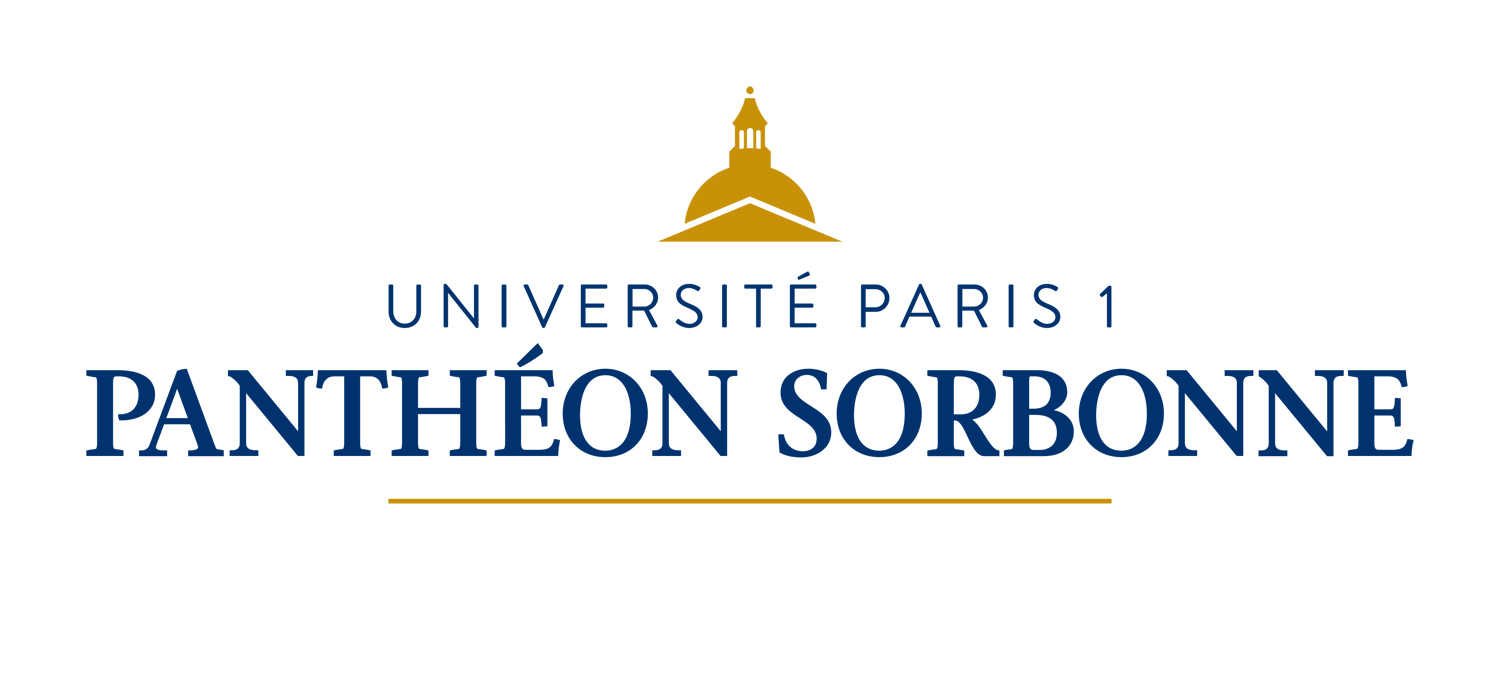  Titre de l’évènement : Titre de l’évènement :Présentation de l’évènement : Mots clés/ Tags : Présentation de l’évènement : Mots clés/ Tags : Horaire d’accès possible dans la salle AVANT l’évènemenT ( installation) Horaire limite possible dans la salle APRES l’évènement (démontage)Langue dans laquelle aura lieu l’évènementAutorisation de tourner dans cette salle  et à ces horaires obtenue OUI         NON           Avez-vous des partenaires dont le logo devra apparaître au générique ? OUI         NON           Si oui, lesquels ? Autres points que vous souhaiteriez préciser :INTERVENANT 1 Prénom et Nom FonctionEtablissement Titre de sa présentation Fiche cession de droits de diffusion obtenueOUI                      NONINTERVENANT 2  Prénom et Nom FonctionEtablissement Titre de sa présentation Fiche cession de droits de diffusion obtenueOUI                      NONINTERVENANT 3  Prénom et Nom FonctionEtablissement Titre de sa présentation Fiche cession de droits de diffusion obtenueOUI                      NONINTERVENANT 4 Prénom et Nom FonctionEtablissement Titre de sa présentation Fiche cession de droits de diffusion obtenueOUI                      NON